ODSTAVECMateriál vznikl v rámci projektu Šance pro všechnyč.proj. CZ.1.07/1.4.00/21.2165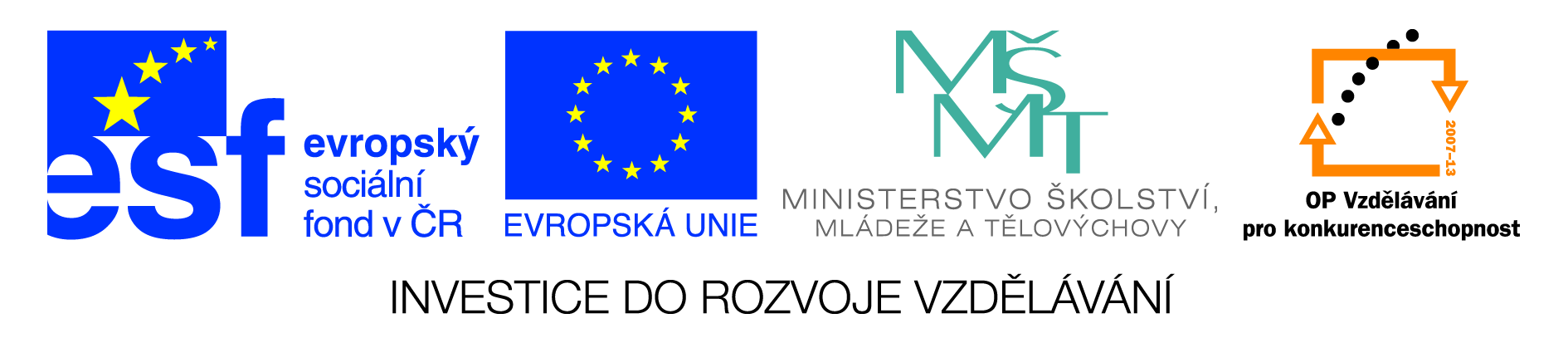 Použité zdroje1.  Růžička Oldř., Nebenführ J.; Počítač pro děti; Computer Press, Praha 20012. Dolanský Zd.; Práce s počítačem nejen na ZŠ; Blug, 3. Vaníček J., Řezníček P.; Informatika pro základní školy; Computer Press, Brno 2004 ODSTAVEC1. Zarovnání textuProhlédni si následující nápisy. Každý je zarovnán jinak.TEXT ZAROVNANÝ DOLEVA (Ctrl + L)TEXT ZAROVNANÝ DOPRAVA (Ctrl + R)TEXT ZAROVNANÝ NA STŘED (Ctrl + E)K zarovnání textu slouží tato tlačítka na kartě Odstavec.              zarovnání doleva                                                                              zarovnání doprava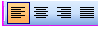 zarovnání na střed							zarovnání do bloku	Úkol 1 : Zarovnej název naší školy:dopravadolevana střed2. Odrážky a číslování 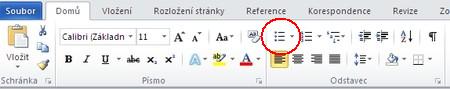 Prohlédni si text a vyber (vybarvi ho zeleně) ten, který je podle tebe přehlednější.Mezi šelmy patří lev, kočka, vlk, lasice, jezevec, medvěd.Mezi šelmy patří:levkočkavlk lasice jezevec medvědÚkol 2: Napiš seznam čtvrťáků a páťáků. Ke každému jménu přidej odrážku nebo číslo. Seznam seřaď podle abecedy. Seznam piš druhem písma Arial, velikost 12. Nadpis Naše třída bude ve stejném druhu písma, ale velikost bude 16. Nadpis zarovnej na střed. Anotace Materiál je určen pro začátečníky s psaním v textovém editoru WORD.AutorJana Šimková, ZŠ a MŠ MladoňoviceOčekávaný výstuppracuje s textem a obrázkem v textovém a grafickém editoruDruh učebního materiáluPracovní listCílová skupinažáci 4. ročníku Datum23. 10. 2012Metodický postupPostup a úkoly jsou uvedeny přímo v materiálu. 